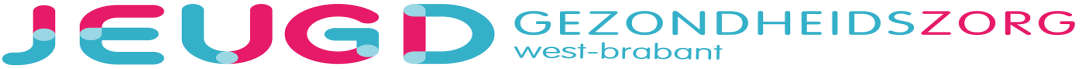 Donderdag 9 mei TWB Roosendaal, Belder 2-4 (Grand Café)Programma scholing: Verbeterde meldcode met afwegingskader en samenwerkingsafspraken met Veilig Thuis13:45 uur Inloop14:00 uurUitleg verbeterde meldcode spreker: Conny Slijkerman, jeugdarts KNMG15:00 uurUitleg kidos (keyusers): uitleg start meldcode en invullen afwegingskadervragen in het DDJGZ spreker: Nadja Leistra, jeugdverpleegkundige / beleidsadviseur 15:30pauze15:45uitleg Veilig huis nieuwe handelingsprotocol en nieuwe samenwerkingsafsprakenspreker: Mieke van Beurden , Veilig Thuis17:15Sluiting